CBME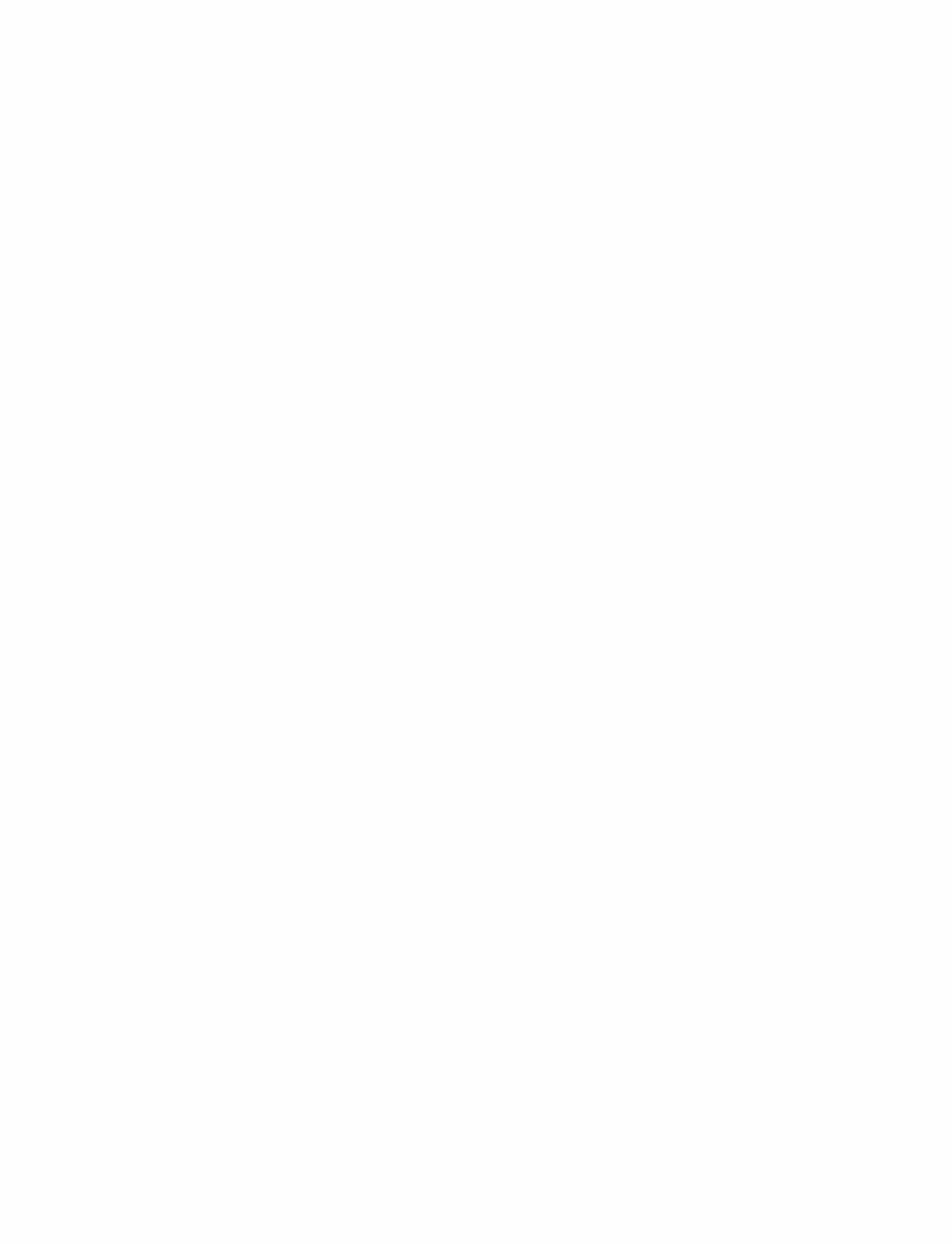 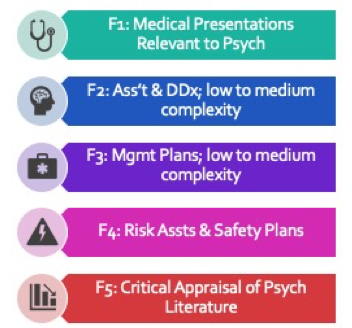 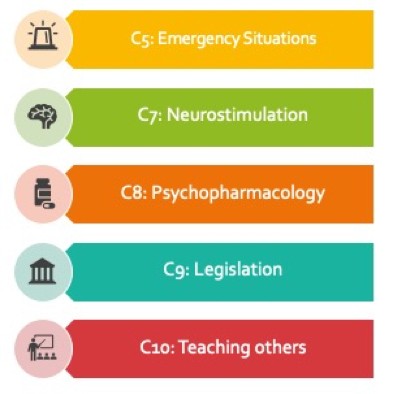 Newsflash!EPAsforP G Y 2	Y E A R	O FF O U N D A T I O N S	S T A G E	O F	T R A I N I N GResidents must achieve the 5 Foundations EPAs by the end of Pgy2.Residents may work on Core EPAs relevant to experiencesencountered in Pgy2.